You must submit a copy of the Application FormBy 2nd April for Summer 2018 GraduationBy 1st October for Winter 2018 GraduationFor this application, please provide:A brief outline (300 words) and supporting evidence of significant involvement in two skills development activities and experiences that are not related to progressing your PhD. Evidence should be provided through a signed and dated letter on headed paper from a person in a position of responsibility indicating duration of period of work or activity. ANDA Reflective Report (750-1,000 words) demonstrating how these two activities have supported in the overall development and enhancement of your skills. Please refer to the Graduate School Development Pillars to demonstrate how you have developed and enhanced your skills to become a ‘Thinker’, ‘Innovator’, ‘Leader’ & ‘Communicator’ who is ‘Future Ready’.(See Appendix 1. for more information on Graduate School Development Pillars)1. Please provide a brief outline below of the two skills development activities that you wish to submit for Researcher Plus. This outline should include: what the activities werewhere they took place how long you were involved in the activityyour role and the main areas of work/activity undertaken, for example, job duties or substantive involvement in sports, clubs, societies, volunteering or international experience.Please also attach evidence of your involvement in support of activities listed below.Further examples of suggested activities can be found: qub.ac.uk/graduate-school/development/researcher-plus/2. Reflection on Personal and Career Development through Experience:  This section requires a 750-1,000 word Reflective Report which clearly demonstrates how the training and skills development experiences submitted in Section 1 facilitated the development of transferable skills as mapped across all five Graduate School pillars. The report should cover the specific skills developed and how they were enhanced, what you have learned about your main strengths and weaknesses, and how this awareness will impact on your future career plans.Please find further information on the Graduate School pillars in Appendix 1Ensure you enclose A brief outline & attached evidence of significant involvement in two activities.  A Reflective Report (750-1000 words) on skills developed as mapped across the Graduate School Development Pillars.Please return completed application form to The Graduate School reception or email application and supporting evidence to pg.skills@qub.ac.ukFor Office Use onlyPlease tick one of the following:We recommend the Award of Researcher PlusWe would like to discuss the submission with the candidate prior to making a decision on the award of Researcher PlusThe application fails to meet the requirements for the award of Researcher Plus at this time APPENDIX 1: The Graduate School Development Pillars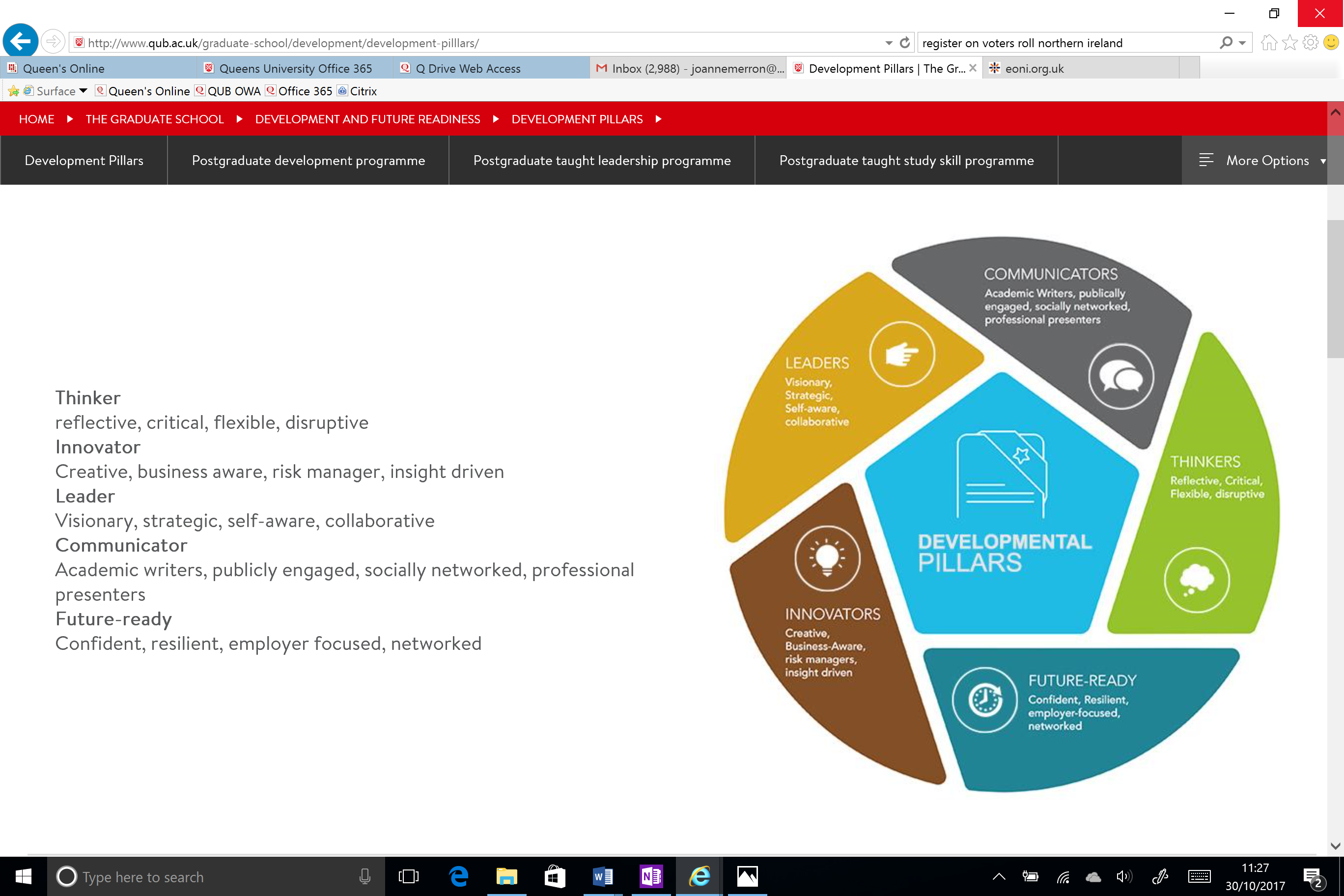 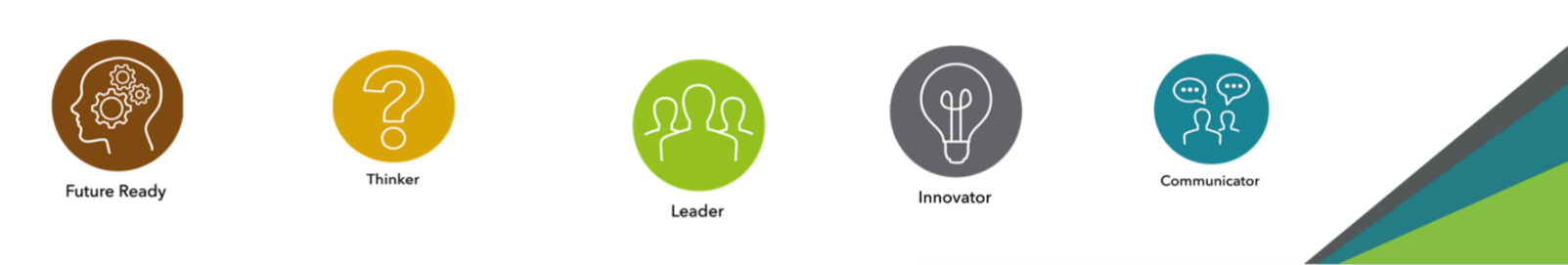 RESEARCHER PLUS Route B Application FormRESEARCHER PLUS Route B Application FormRESEARCHER PLUS Route B Application FormRESEARCHER PLUS Route B Application FormRESEARCHER PLUS Route B Application FormRESEARCHER PLUS Route B Application FormNameStudent NumberCourse of StudyUniversity School Expected Date of Graduation Email  TelephoneActivity 1Activity 21. Outline of Activities  (300 Words)2. Reflective Report (750-1000 Words) mapped across development as a ‘Thinker’, ‘Innovator’, ‘Leader’ & ‘Communicator’ who is ‘Future Ready’. Candidate signature:Date:      Assessor 1: Position:Contact details.Assessor 2:Position:Contact details.Assessors should return this form to The Graduate School